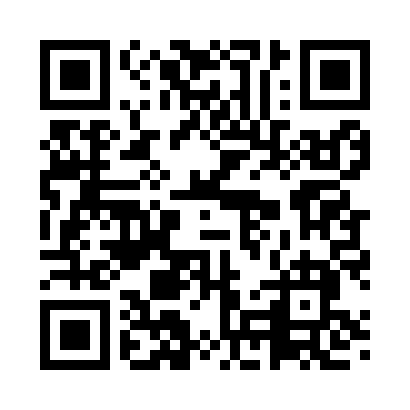 Prayer times for Holtzswam, Pennsylvania, USAMon 1 Jul 2024 - Wed 31 Jul 2024High Latitude Method: Angle Based RulePrayer Calculation Method: Islamic Society of North AmericaAsar Calculation Method: ShafiPrayer times provided by https://www.salahtimes.comDateDayFajrSunriseDhuhrAsrMaghribIsha1Mon4:065:431:125:108:4010:172Tue4:075:441:125:108:4010:163Wed4:085:441:125:108:4010:164Thu4:095:451:125:108:4010:165Fri4:095:451:125:108:3910:156Sat4:105:461:135:118:3910:157Sun4:115:471:135:118:3910:148Mon4:125:471:135:118:3810:139Tue4:135:481:135:118:3810:1310Wed4:145:491:135:118:3810:1211Thu4:155:491:135:118:3710:1112Fri4:165:501:135:118:3710:1113Sat4:175:511:145:118:3610:1014Sun4:185:511:145:118:3610:0915Mon4:195:521:145:118:3510:0816Tue4:205:531:145:118:3410:0717Wed4:215:541:145:118:3410:0618Thu4:225:551:145:108:3310:0519Fri4:245:551:145:108:3210:0420Sat4:255:561:145:108:3210:0321Sun4:265:571:145:108:3110:0222Mon4:275:581:145:108:3010:0123Tue4:285:591:145:108:2910:0024Wed4:306:001:145:108:289:5825Thu4:316:011:145:098:289:5726Fri4:326:011:145:098:279:5627Sat4:336:021:145:098:269:5528Sun4:356:031:145:098:259:5329Mon4:366:041:145:088:249:5230Tue4:376:051:145:088:239:5031Wed4:386:061:145:088:229:49